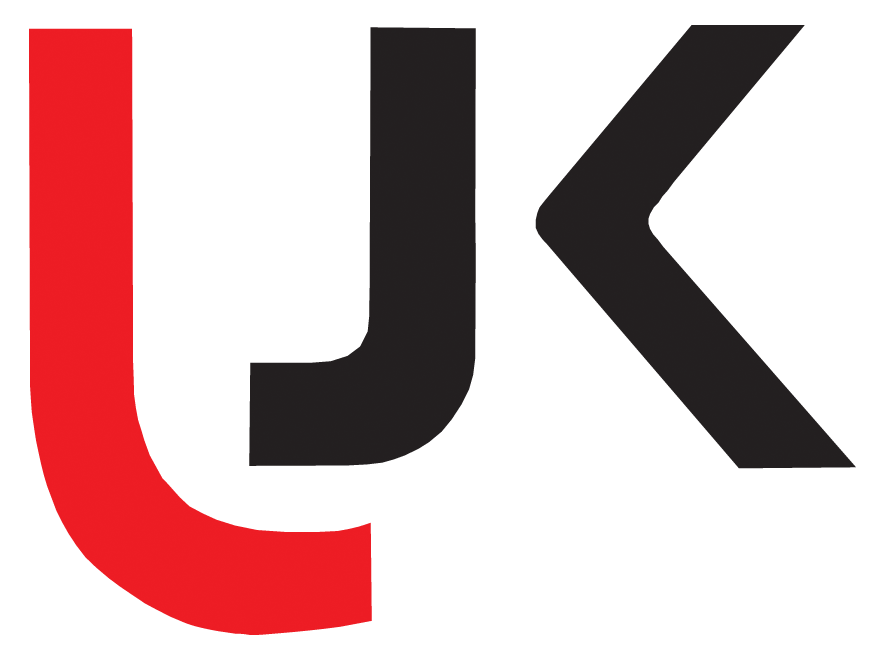 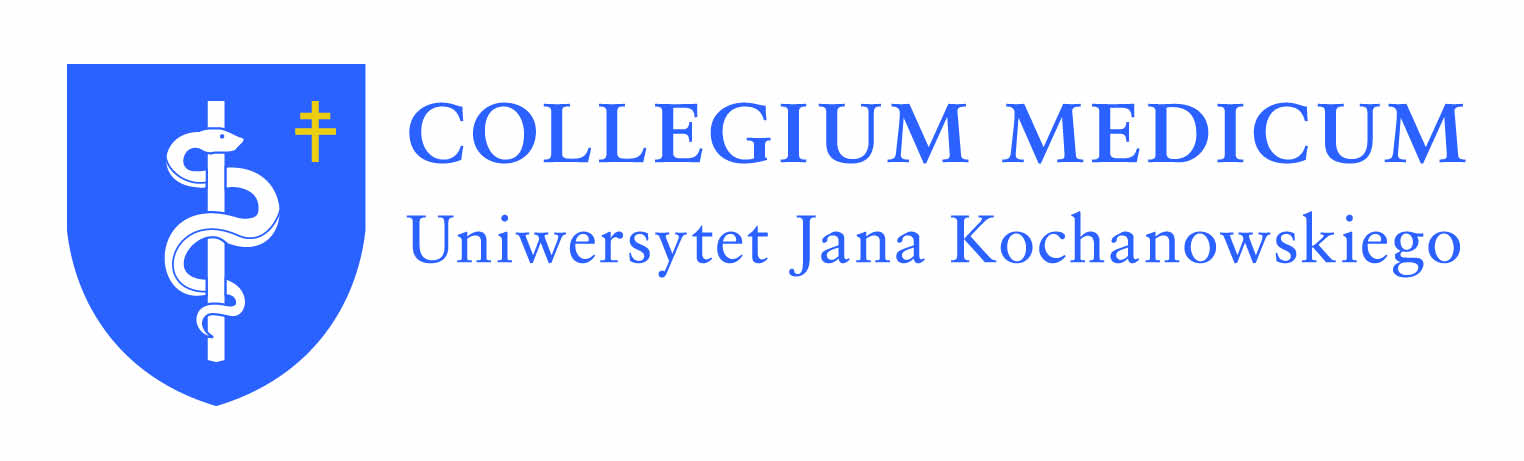 UNIWERSYTET JANA KOCHANOWSKIEGO   W KIELCACHCOLLEGIUM MEDICUMRAMOWY PROGRAM  PRAKTYK  ZAWODOWYCHPielęgniarstwo, pierwszego stopnia, stacjonarneKierunek, poziom i forma studiówDla studentów rozpoczynających naukę w roku akademickim 2023/2024Program zatwierdził Dziekan Collegium MedicumKielce, dn. …………………..             ……………………………………….Podpis Dziekana CMAkty prawne i dokumenty regulujące przygotowany program praktyk:Ustawa z dnia 20 lipca 2018 r. – Prawo o szkolnictwie wyższym i nauce (Dz. U. z 2020 r. poz. 85 ze zm.) oraz § 3 ust. 1 pkt 8 rozporządzenia Ministra Nauki i Szkolnictwa Wyższego z dnia 27 września 2018 r. w sprawie studiów (Dz.U. z 2018 r. poz. 1861 z późn. zm.), Rozporządzenie Ministra Nauki i Szkolnictwa Wyższego z dnia 26 lipca 2019 r. w sprawie standardów kształcenia przygotowującego do wykonywania zawodu lekarza, lekarza dentysty, farmaceuty, pielęgniarki, położnej, diagnosty laboratoryjnego, fizjoterapeuty i ratownika medycznego (Dz. U. z 2019 r. poz. 1573),Zarządzenie nr 95/2020 Rektora Uniwersytetu Jana Kochanowskiego w Kielcach z dnia 8 maja 2020 roku w sprawie praktyk zawodowych dla studentów oraz słuchaczy studiów podyplomowych Uniwersytetu Jana Kochanowskiego w KielcachProgram Studiów dla kierunku Pielęgniarstwo przyjęty Uchwałą Senatu140/2020 z dnia 26.11.2020 w sprawie zmiany programu studiów I stopnia o profilu praktycznym kierunku pielęgniarstwo  Harmonogram realizacji programu studiów dla Pielęgniarstwa/pierwszego stopnia/stacjonarne  obowiązującego od roku 2023/24 dla I roku studiówPLAN PRAKTYK ZAWODOWYCH (dla całego cyklu kształcenia rozpoczętego w roku 2023/24)Kierunek: Pielęgniarstwo Poziom i forma studiów: pierwszego stopnia, stacjonarneZgodność planu praktyk zawodowych z Harmonogramem realizacji programów studiów potwierdzaZastępca dyrektora ds. kształcenia dla kierunku Pielęgniarstwo…………………………………………………………………………………..
(data  i podpis/pieczęć)CELE  OGÓLNE  PRAKTYKI  ZAWODOWEJC1	Kształtowanie, doskonalenie i utrwalenie umiejętności zawodowych 
w zakresie opieki nad pacjentem.C2	Poznanie specyfiki pracy pielęgniarki/pielęgniarza w różnych podmiotach leczniczych.C3	Kształtowanie samodzielności decydowania i działania w zakresie funkcji zespołu pielęgniarskiego oraz zdobycie doświadczeń zawodowych.MIEJSCA REALIZACJI PRAKTYKI ZAWODOWEJPraktykę student realizuje w szpitalach, hospicjach oraz innych podmiotach prawnych realizujących praktyczną naukę zawodu, jak zakłady podstawowej opieki zdrowotnej, ośrodki pielęgniarskiej opieki domowej, środowiskowej i szkolnej, placówki nauczania i wychowania o specyfice zgodnej z zakresem i programem praktyki. Opiekunem praktyk w danej placówce powinna być osoba posiadająca prawo wykonywania zawodu pielęgniarki i będąca pracownikiem danego podmiotu 
(co najmniej 1 rok pracy na danym stanowisku) wykonującego działalność leczniczą, w którym odbywa się praktyka.WARUNKI DOPUSZCZENIA STUDENTA DO ODBYWANIA PRAKTYKIWażna książeczka zdrowia /orzeczenie dla celów sanitarno-epidemiologicznychAktualna polisa ubezpieczeniowa OC i NNW (z postępowaniem poekspozycyjnym)Szczepienie WZW typu B i inne wymaganeWymagane w danej placówce szkolenia (BHP, Zakażeń wewnątrzszpitalnych, P/pożarowe) oraz zapoznanie się z procedurą poekspozycyjnąWARUNKI  ZALICZENIA  PRAKTYKIPraktyki zawodowe na kierunku pielęgniarstwo są obowiązkowe i podlegają zaliczeniu. Nie odbycie wszystkich wymaganych w planie studiów praktyk skutkuje niedopuszczeniem do egzaminu dyplomowego.Warunkiem zaliczenia praktyk zawodowych jest: a) 100% obecności studenta na zajęciach, zgodnie z harmonogramem praktyk, b) uzyskanie pozytywnych ocen z praktyki zawodowej, zgodnie z założonymi efektami kształcenia. W przypadku nieusprawiedliwionej nieobecności student ma obowiązek jej odpracowania w terminie i liczbie godzin określonej przez Opiekuna praktyk zawodowych z ramienia Uczelni. Zaliczenie praktyk zawodowych odbywa się poprzez wpis w systemie Wirtualnej Uczelni przez Kierunkowego Opiekuna Praktyk Zawodowych na podstawie Dzienniczka zajęć praktycznych i praktyk zawodowych.SZCZEGÓŁOWA CHARAKTERYSTYKA PRAKTYKICELE, TREŚCI I EFEKTY UCZENIA SIĘPrzedmiotowe efekty uczenia sięSZCZEGÓŁOWA CHARAKTERYSTYKA PRAKTYKI2. 	CELE, TREŚCI I EFEKTY UCZENIA SIĘ2.2. Przedmiotowe efekty uczenia sięSZCZEGÓŁOWA CHARAKTERYSTYKA PRAKTYKI2. 	CELE, TREŚCI I EFEKTY UCZENIA SIĘ2.2. Przedmiotowe efekty uczenia sięSZCZEGÓŁOWA CHARAKTERYSTYKA PRAKTYKI2. 	CELE, TREŚCI I EFEKTY UCZENIA SIĘ2.2. Przedmiotowe efekty uczenia sięSZCZEGÓŁOWA CHARAKTERYSTYKA PRAKTYKI2. 	CELE, TREŚCI I EFEKTY UCZENIA SIĘ2.2. Przedmiotowe efekty uczenia sięSZCZEGÓŁOWA CHARAKTERYSTYKA PRAKTYKI2. 	CELE, TREŚCI I EFEKTY UCZENIA SIĘ2.2. Przedmiotowe efekty uczenia sięSZCZEGÓŁOWA CHARAKTERYSTYKA PRAKTYKI2. 	CELE, TREŚCI I EFEKTY UCZENIA SIĘ2.2. Przedmiotowe efekty uczenia sięSZCZEGÓŁOWA CHARAKTERYSTYKA PRAKTYKI2. 	CELE, TREŚCI I EFEKTY UCZENIA SIĘ2.2. Przedmiotowe efekty uczenia sięSZCZEGÓŁOWA CHARAKTERYSTYKA PRAKTYKI2. 	CELE, TREŚCI I EFEKTY UCZENIA SIĘ2.2. Przedmiotowe efekty uczenia sięSZCZEGÓŁOWA CHARAKTERYSTYKA PRAKTYKI2. 	CELE, TREŚCI I EFEKTY UCZENIA SIĘ2.2. Przedmiotowe efekty uczenia sięSZCZEGÓŁOWA CHARAKTERYSTYKA PRAKTYKI2. 	CELE, TREŚCI I EFEKTY UCZENIA SIĘ2.2. Przedmiotowe efekty uczenia sięSZCZEGÓŁOWA CHARAKTERYSTYKA PRAKTYKI2. 	CELE, TREŚCI I EFEKTY UCZENIA SIĘ2.2. Przedmiotowe efekty uczenia sięRok studiówLp.Praktyka zawodowa/zakresSEMESTR ZIMOWYSEMESTR ZIMOWYSEMESTR ZIMOWYSEMESTR LETNISEMESTR LETNISEMESTR LETNIŁączna liczba godzin praktykiRok studiówLp.Praktyka zawodowa/zakresLiczba godzinECTSCharakter praktykiLiczba godzinECTSCharakter praktykiŁączna liczba godzin praktykiPierwszy2023/241.Podstawy pielęgniarstwa---1204wakacyjna120Drugi2024/252.Podstawowa opieka zdrowotna---1606wakacyjna160Trzeci2025/263.Pediatria i pielęgniarstwo pediatryczne402wakacyjna1204śródroczna160Trzeci2025/264.Choroby wewnętrzne i pielęgniarstwo internistyczne402śródroczna1204śródroczna160Trzeci2025/265.Chirurgia i pielęgniarstwo chirurgiczne402śródroczna1204śródroczna160Trzeci2025/266.Położnictwo, ginekologia i pielęgniarstwo położniczo – ginekologiczne402wakacyjna---40Trzeci2025/267.Pielęgniarstwo w opiece długoterminowej---402śródroczna40Trzeci2025/268.Geriatria i pielęgniarstwo geriatryczne---803śródroczna80Trzeci2025/269.Neurologia i pielęgniarstwo neurologiczne---803śródroczna80Trzeci2025/2610.Psychiatria i pielęgniarstwo psychiatryczne---803śródroczna80Trzeci2025/2611.Anestezjologia i pielęgniarstwo w zagrożeniu życia---803śródroczna80Trzeci2025/2612.Opieka paliatywna---402śródroczna40RAZEM GODZINRAZEM GODZINRAZEM GODZIN160--1040--1200I ROK STUDIÓWNazwa przedmiotupolskimPodstawy pielęgniarstwaNazwa przedmiotuangielskimFundamentals of nursingLiczba godzinLiczba godzin120Punkty ECTS Punkty ECTS 4Planowane miejsce realizacji praktykiPlanowane miejsce realizacji praktykiOddział szpitalny Forma zaliczenia praktykiForma zaliczenia praktykiobecność i aktywność studenta,  zaliczenie umiejętności wg wykazu kompetencji  licencjata pielęgniarstwaWykaz literaturypodstawowa1. Ślusarska B, Zarzycka D, Zahradniczek K(red.). Podstawy pielęgniarstwa, tom I i II. Podręcznik dla studentów i absolwentów kierunków: Pielęgniarstwo i Położnictwo, Czelej, Lublin 20132. Ciechaniewicz W (red.). Pielęgniarstwo – ćwiczenia. Podręcznik dla studiów medycznych , tom I i II, PZWL, Warszawa 20143. Górajek-Jóźwik J (red.).Wprowadzenie do diagnozy pielęgniarskiej. Podręcznik dla studiów medycznych, PZWL, Warszawa 2016Wykaz literaturyuzupełniająca1. Ciechaniewicz W, Grochans E, Łoś E, Wstrzyknięcia śródskórne, podskórne, domięśniowe i dożylne, PZWL, Warszawa 20142. Kózka M, Płaszewska-Żywko L. Procedury pielęgniarskie. Podręcznik dla studiów medycznych, PZWL, Warszawa 20143. Eibl-Eibesfeldt B, Kessler S, Sobolewska E (red.). Opatrunki, Esevier Urban & Partner, Wrocław 19994. Chrząszczewska A. Bandażowanie, PZWL, Warszawa 2014Cele praktykiC1. Przygotowanie studenta do zadań dotyczących pozyskiwania informacji o stanie zdrowia pacjenta z wykorzystaniem metod wywiadu, obserwacji, analizy dokumentacji medycznej.C2. Formułowanie i podejmowanie prób rozwiązywania problemów pielęgnacyjnych.C3. Bezpieczne wykonywanie procedur pielęgniarskich w oddziale.2.2.Treści programoweZapoznanie z wyposażeniem oddziału i dokumentacją pielęgniarską. Przyjęcie chorego do szpitala i w oddział. Metody poznania chorego, komunikowanie z chorym w różnym wieku i stanie zdrowia. Specyfika obserwacji w różnych schorzeniach. Rejestracja 
i dokumentowanie pomiarów podstawowych funkcji życiowych.Efekt Student, który zaliczył przedmiotOdniesienie do kierunkowych efektów uczenia sięw zakresie UMIEJĘTNOŚCI:w zakresie UMIEJĘTNOŚCI:w zakresie UMIEJĘTNOŚCI:U01gromadzić informacje metodą wywiadu, obserwacji, pomiarów, badania przedmiotowego, analizy dokumentacji w celu rozpoznawania stanu zdrowia pacjenta i sformułowania diagnozy pielęgniarskiej C.U2.U02ustalać cele i plan opieki pielęgniarskiej oraz realizować ją wspólnie z pacjentem i jego rodzinąC.U3.U03monitorować stan zdrowia pacjenta podczas pobytu w szpitalu lub innych jednostkach organizacyjnych systemu ochrony zdrowiaC.U4.U04dokonywać bieżącej i końcowej oceny stanu zdrowia pacjenta i podejmowanych działań pielęgniarskichC.U5.U05wykonywać testy diagnostyczne dla oznaczenia ciał ketonowych i glukozy we krwi i w moczu oraz cholesterolu we krwi oraz inne testy paskoweC.U6.prowadzić, dokumentować i oceniać bilans płynów pacjentaC.U7.U06wykonywać pomiar temperatury ciała, tętna, oddechu, ciśnienia tętniczego krwi, ośrodkowego ciśnienia żylnego, obwodów, saturacji, szczytowego przepływu wydechowego oraz pomiary antropometryczne (pomiar masy ciała, wzrostu, wskaźnika BMI, wskaźników dystrybucji tkanki tłuszczowej: WHR, WHtR, grubości fałdów skórno-tłuszczowych)C.U8.U07ustalać cele i plan opieki pielęgniarskiej oraz realizować ją wspólnie z pacjentem i jego rodzinąC.U3.U08monitorować stan zdrowia pacjenta podczas pobytu w szpitalu lub innych jednostkach organizacyjnych systemu ochrony zdrowiaC.U4.U09dokonywać bieżącej i końcowej oceny stanu zdrowia pacjenta i podejmowanych działań pielęgniarskichC.U5.U010wykonywać testy diagnostyczne dla oznaczenia ciał ketonowych i glukozy we krwi i w moczu oraz cholesterolu we krwi oraz inne testy paskoweC.U6.U11pobierać materiał do badań laboratoryjnych i mikrobiologicznych oraz asystować lekarzowi przy badaniach diagnostycznychC.U9.U12stosować zabiegi przeciwzapalneC.U10.U13przechowywać i przygotowywać leki zgodnie z obowiązującymi standardamiC.U11.U14podawać pacjentowi leki różnymi drogami, zgodnie z pisemnym zleceniem lekarza lub zgodnie 
z posiadanymi kompetencjami oraz obliczać dawki lekówC.U12.U15wykonywać szczepienia przeciw grypie, WZW i tężcowiC.U13.U16wykonywać płukanie jamy ustnej, gardła, oka, ucha, żołądka, pęcherza moczowego, przetoki jelitowej 
i ranyC.U14.U17zakładać i usuwać cewnik z żył obwodowych, wykonywać kroplowe wlewy dożylne oraz monitorować i pielęgnować miejsce wkłucia obwodowego, wkłucia centralnego i portu naczyniowegoC.U15.U18wykorzystywać dostępne metody karmienia pacjenta (doustnie, przez zgłębnik, przetoki odżywcze)C.U16.U19przemieszczać i pozycjonować pacjenta z wykorzystaniem różnych technik i metodC.U17.U20wykonywać nacieranie, oklepywanie, ćwiczenia czynne i bierneC.U19.U21wykonywać zabiegi higieniczneC.U20.U22pielęgnować skórę i jej wytwory oraz błony śluzowe z zastosowaniem środków farmakologicznych 
i materiałów medycznych, w tym stosować kąpiele leczniczeC.U21.U23oceniać ryzyko rozwoju odleżyn i stosować działania profilaktyczneC.U22.U24wykonywać zabiegi doodbytniczeC.U23.U25zakładać cewnik do pęcherza moczowego, monitorować diurezę i usuwać cewnikC.U24.U26zakładać zgłębnik do żołądka oraz monitorować i usuwać zgłębnikC.U25.U27prowadzić dokumentację medyczną oraz posługiwać się niąC.U26.U28wdrażać standardy postępowania zapobiegającego zakażeniom szpitalnymC.U48.U29stosować środki ochrony własnej, pacjentów i współpracowników przed zakażeniamiC.U49.U30posługiwać się w praktyce dokumentacją medyczną oraz przestrzegać zasad bezpieczeństwa 
i poufności informacji medycznej oraz prawa ochrony własności intelektualnejC.U51.w zakresie KOMPETENCJI SPOŁECZNYCH:w zakresie KOMPETENCJI SPOŁECZNYCH:w zakresie KOMPETENCJI SPOŁECZNYCH:K01kierować się dobrem pacjenta, poszanowaniem godności i autonomii osób powierzonych opiece, okazywać zrozumienie dla różnic światopoglądowych i kulturowych oraz empatią w relacji z pacjentem i jego rodziną-K02przestrzegać praw pacjenta-K03samodzielnie i rzetelnie wykonywać zawód zgodnie z zasadami etyki, w tym przestrzegać wartości 
i powinności moralnych w opiece nad pacjentem-K04ponosić odpowiedzialność za wykonywane czynności zawodowe-K05zasięgać opinii ekspertów w przypadku trudności z samodzielnym rozwiązaniem problemu-K06przewidywać i uwzględniać czynniki wpływające na reakcje własne i pacjenta-K07dostrzegać i rozpoznawać własne ograniczenia w zakresie wiedzy, umiejętności i kompetencji społecznych oraz dokonywać samooceny deficytów i potrzeb edukacyjnych-II ROK STUDIÓWNazwa przedmiotupolskimPodstawowa opieka zdrowotnaNazwa przedmiotuangielskimPrimary health careLiczba godzinLiczba godzin160Punkty ECTS Punkty ECTS 6Planowane miejsce realizacji praktykiPlanowane miejsce realizacji praktykiNZOZ –  POZ  przychodnie rejonowe lub gminne ośrodki zdrowia, realizujące także pielęgniarstwo środowiskowo – rodzinne Forma zaliczenia praktykiForma zaliczenia praktykiobecność i aktywność studenta,  zaliczenie umiejętności wg wykazu kompetencji  licencjata pielęgniarstwaWykaz literaturypodstawowa1. Czupryna A, Poździoch S, Ryś A, Włodarczyk C. Zdrowie publiczne, Vesalius, Kraków 20012. Kulik BT, Latalski M (red.). Zdrowie publiczne. Podręcznik dla studentów 
i absolwentów Wydziałów Pielęgniarstwa i Nauk o Zdrowiu Akademii Medycznych,  Czelej, Lublin 20023. Brosowska B, Mielczarek-Pankiewicz E. Pielęgniarstwo środowiskowe tom II, Makmed, Lublin 2015Wykaz literaturyuzupełniająca1. Michalak J. Zagrożenia zdrowia publicznego. Rola edukacji w prewencji chorób. Część 4, Wolters Kluwer 20162. Latkowski B, Lukas W. Medycyna rodzinna. Repetytorium, PZWL, Warszawa 2008Cele praktykiC1. Przygotowanie studenta do  zadań dotyczących działań pielęgniarki wynikających z zadań POZ oraz do poznania i prowadzenia dokumentacji obowiązującej w POZ i pielęgniarstwie środowiskowym, umiejętne komunikowanie się z podopiecznym i jego rodziną.C2. Diagnozowanie sytuacji zdrowotnej podopiecznych w środowisku domowym.C3. Planowanie harmonogramu opieki zdrowotnej rodziny.C4. Pomoc podopiecznym w utrzymywaniu i poprawie stanu zdrowia.C5. Nauczenie odpowiedzialności pielęgniarki za realizację procesu edukacji zdrowotnej.C6. Rozwiązywanie problemów zdrowotnych pacjentów w różnym wieku  w naturalnym środowisku.2.2.Treści programoweModele organizacyjne podstawowej opieki  zdrowotnej.  Cele i zadania POZ. Działania personelu POZ  na rzecz promocji zdrowia, edukacji zdrowotnej. Praca pielęgniarki w punkcie szczepień ochronnych. Ocena stylu  życia w poszczególnych okresach  pacjenta i jego rodziny. Standardy w pielęgniarstwie rodzinnym. Zakres kompetencji pielęgniarki środowiskowej/rodzinnej. Diagnozowanie, planowanie i rozwiązywanie problemów podopiecznych. Działania pielęgniarskie w środowisku domowym seniora, osoby niepełnosprawnej, przewlekle chorego i w sytuacjach przemocy.  Opieka  nad zdrowiem dziecka. Efekt Student, który zaliczył przedmiotOdniesienie do kierunkowych efektów uczenia sięw zakresie UMIEJĘTNOŚCI:w zakresie UMIEJĘTNOŚCI:w zakresie UMIEJĘTNOŚCI:U01posługiwać się informatorami farmaceutycznymi i bazami danych o produktach leczniczychA.U8.U02oceniać potencjał zdrowotny pacjenta i jego rodziny z wykorzystaniem skal, siatek i pomiarówC.U28.U03rozpoznawać uwarunkowania zachowań zdrowotnych pacjenta i czynniki ryzyka chorób wynikających ze stylu życiaC.U29.U04dobierać metody i formy profilaktyki i prewencji chorób oraz kształtować zachowania zdrowotne różnych grup społecznychC.U30.U05uczyć pacjenta samokontroli stanu zdrowiaC.U31.U06opracowywać i wdrażać indywidualne programy promocji zdrowia pacjentów, rodzin i grup społecznychC.U32.U07realizować świadczenia zdrowotne w zakresie podstawowej opieki zdrowotnejC.U33.U08oceniać środowisko zamieszkania, nauczania i wychowania oraz pracy w zakresie rozpoznawania problemów zdrowotnychC.U34.U09rozpoznawać i interpretować podstawowe odrębności w badaniu dziecka i osoby dorosłej, w tym osoby w podeszłym wiekuC.U44.w zakresie KOMPETENCJI SPOŁECZNYCH:w zakresie KOMPETENCJI SPOŁECZNYCH:w zakresie KOMPETENCJI SPOŁECZNYCH:K01kierować się dobrem pacjenta, poszanowaniem godności i autonomii osób powierzonych opiece, okazywać zrozumienie dla różnic światopoglądowych i kulturowych oraz empatią w relacji 
z pacjentem i jego rodziną-K02przestrzegać praw pacjenta-K03samodzielnie i rzetelnie wykonywać zawód zgodnie z zasadami etyki, w tym przestrzegać wartości 
i powinności moralnych w opiece nad pacjentem-K04ponosić odpowiedzialność za wykonywane czynności zawodowe-K05zasięgać opinii ekspertów w przypadku trudności z samodzielnym rozwiązaniem problemu-K06przewidywać i uwzględniać czynniki wpływające na reakcje własne i pacjenta-K07dostrzegać i rozpoznawać własne ograniczenia w zakresie wiedzy, umiejętności i kompetencji społecznych oraz dokonywać samooceny deficytów i potrzeb edukacyjnych-III ROK STUDIÓWNazwa przedmiotupolskimPediatria i pielęgniarstwo pediatryczne Nazwa przedmiotuangielskimPediatrics and pediatric nursingLiczba godzinLiczba godzin160Punkty ECTS Punkty ECTS 6Planowane miejsce realizacji praktykiPlanowane miejsce realizacji praktykiŻłobek, dom dziecka, poradnia D, gabinet pielęgniarki szkolonej (40h)Oddziały pediatryczne (120 h)Forma zaliczenia praktykiForma zaliczenia praktykiobecność i aktywność studenta,  zaliczenie umiejętności wg wykazu kompetencji  licencjata pielęgniarstwaWykaz literaturypodstawowa1. Piskorz-Ogórek K, Kaczmarski M. Pediatria i pielęgniarstwo pediatryczne. Wybrane zagadnienia. Help- Med. 2014 2. Mrożek-Budzyn D. Wakcynologia praktyczna. Aktualizacja na rok 2019. Alfa Medica Press 20183. Pawlaczyk B. Pielęgniarstwo pediatryczne, PZWL Warszawa 2020 4. Muscari Mary E. Pediatria i pielęgniarstwo pediatryczne, PZWL Warszawa 2020Wykaz literaturyuzupełniająca1. Kózka M, Płaszewska – Żywko L. Procedury pielęgniarskie, PZWL Warszawa 20192. Cepuch G, Perek M. Modele opieki pielęgniarskiej nad dzieckiem z chorobą ostrą i zagrażającą życiu, PZWL Warszawa 2020Cele praktykiC1. Poznanie  roli pielęgniarki zatrudnionej w żłobku, domu dziecka, poradni  D, gabinecie pielęgniarki szkolnej.  C2. Kształtowanie umiejętności rozpoznawania problemów zdrowotnych dziecka, jego rodziny w środowisku.C3. Wdrażanie do  odpowiedzialności za podejmowane działania z zakresu promocji zdrowia, na rzecz jednostki, jej rodziny 
i środowiska.C4. Poznanie roli pielęgniarki zatrudnionej w oddziale pediatrycznym.C5. Kształtowanie umiejętności rozpoznawania problemów pielęgnacyjnych dziecka podczas hospitalizacji.C6. Doskonalenie obserwacji i pielęgnacji dziecka w poszczególnych  etapach  rozwoju.C7. Wdrażanie do odpowiedzialności w zakresie opieki nad chorym dzieckiem i jego rodziną. 2.2.Treści programoweZapoznanie  z wyposażeniem i organizacją pracy w poradni dla D, domu dziecka, żłobka, gabinecie pielęgniarki szkolnej. Badania przesiewowe  i bilansowe. Standardy szczepień ochronnych obowiązkowych i zalecanych dzieci i młodzieży. Działania personelu  na rzecz promocji zdrowia, edukacji zdrowotnej i profilaktyki chorób.Przyjęcie dziecka do szpitala. Dokumentacja oddziału. Badania w pediatrii - specyfika przygotowania dziecka. Analiza trudności adaptacyjnych podczas  hospitalizacji. Obserwacja i  pielęgnowanie  dziecka z  wrodzonymi i nabytymi wadami. Pielęgnowanie  
w chorobach układu: oddechowego, czerwonokrwinkowego, biało krwinkowego, moczowego, w zatruciach. Problemy pielęgnacyjne w cukrzycy, chorobie nowotworowej. Specyfika edukacji zdrowotnej w pediatrii.Efekt Student, który zaliczył przedmiotOdniesienie do kierunkowych efektów uczenia sięw zakresie UMIEJĘTNOŚCI:w zakresie UMIEJĘTNOŚCI:w zakresie UMIEJĘTNOŚCI:U01ustalać cele i plan opieki pielęgniarskiej oraz realizować ją wspólnie z pacjentem i jego rodzinąC.U3.U02gromadzić informacje, formułować diagnozę pielęgniarską, ustalać cele i plan opieki pielęgniarskiej, wdrażać interwencje pielęgniarskie oraz dokonywać ewaluacji opieki pielęgniarskiejD.U1.U03prowadzić profilaktykę powikłań występujących w przebiegu choróbD.U3.U04oceniać rozwój psychofizyczny dziecka, wykonywać testy przesiewowe i wykrywać zaburzenia 
w rozwojuD.U5.U05przekazywać informacje członkom zespołu terapeutycznego o stanie zdrowia pacjentaD.U22.w zakresie KOMPETENCJI SPOŁECZNYCH:w zakresie KOMPETENCJI SPOŁECZNYCH:w zakresie KOMPETENCJI SPOŁECZNYCH:K01kierować się dobrem pacjenta, poszanowaniem godności i autonomii osób powierzonych opiece, okazywać zrozumienie dla różnic światopoglądowych i kulturowych oraz empatią w relacji 
z pacjentem i jego rodziną-K02przestrzegać praw pacjenta-K03samodzielnie i rzetelnie wykonywać zawód zgodnie z zasadami etyki, w tym przestrzegać wartości 
i powinności moralnych w opiece nad pacjentem-K04ponosić odpowiedzialność za wykonywane czynności zawodowe-K05zasięgać opinii ekspertów w przypadku trudności z samodzielnym rozwiązaniem problemu-K06przewidywać i uwzględniać czynniki wpływające na reakcje własne i pacjenta-K07dostrzegać i rozpoznawać własne ograniczenia w zakresie wiedzy, umiejętności i kompetencji społecznych oraz dokonywać samooceny deficytów i potrzeb edukacyjnych-Nazwa przedmiotupolskimPołożnictwo, ginekologia i pielęgniarstwo 
położniczo – ginekologiczne Nazwa przedmiotuangielskimObstetrics, gynecology and obstetrics and gynecological nursingLiczba godzinLiczba godzin40Punkty ECTS Punkty ECTS 2Planowane miejsce realizacji praktykiPlanowane miejsce realizacji praktykiOddział położniczy, noworodkowy, ginekologii Forma zaliczenia praktykiForma zaliczenia praktykiobecność i aktywność studenta,  zaliczenie umiejętności wg wykazu kompetencji  licencjata pielęgniarstwaWykaz literaturypodstawowa1. Sipiński A. Opieka w położnictwie, Wydawnictwo Śląsk, Katowice 20122. Salamończyk M, Łozińska-Czerniak A, Dmoch-Gajzlerska E. Neonatologia. Praktyczne umiejętności w opiece nad noworodkiem, PZWL, Warszawa 2014Wykaz literaturyuzupełniająca1. Sipiński A. Opieka w ginekologii, Wydawnictwo Śląsk, Katowice 2012Cele praktykiC1. Przygotowanie studenta do zadań wynikających  z realizacji  dokumentacji  oddziału  położniczo -  noworodkowegoC2. Obserwacja i bezpieczna pielęgnacja położnicy i noworodka.C3. Planowanie  i realizacja opieki nad położnicą i noworodkiem w  kolejnych dobach po porodzie.2.2.Treści programoweZapoznanie z wyposażeniem oddziału położniczego, noworodkowego, ginekologicznego. Zapobieganie zakażeniom szpitalnym Przyjęcie położnicy z sali porodowej. Obserwacja położnicy w pierwszej i kolejnych dobach po porodzie fizjologicznym, zabiegowym. Pielęgnowanie noworodka w kolejnych dobach życia. Techniki karmienia naturalnego. Efekt Student, który zaliczył przedmiotStudent, który zaliczył przedmiotStudent, który zaliczył przedmiotOdniesienie do kierunkowych efektów uczenia sięOdniesienie do kierunkowych efektów uczenia sięw zakresie UMIEJĘTNOŚCI:w zakresie UMIEJĘTNOŚCI:w zakresie UMIEJĘTNOŚCI:w zakresie UMIEJĘTNOŚCI:w zakresie UMIEJĘTNOŚCI:w zakresie UMIEJĘTNOŚCI:U01ustalać cele i plan opieki pielęgniarskiej oraz realizować ją wspólnie z pacjentem i jego rodzinąustalać cele i plan opieki pielęgniarskiej oraz realizować ją wspólnie z pacjentem i jego rodzinąustalać cele i plan opieki pielęgniarskiej oraz realizować ją wspólnie z pacjentem i jego rodzinąC.U3.C.U3.U02gromadzić informacje, formułować diagnozę pielęgniarską, ustalać cele i plan opieki pielęgniarskiej, wdrażać interwencje pielęgniarskie oraz dokonywać ewaluacji opieki pielęgniarskiejgromadzić informacje, formułować diagnozę pielęgniarską, ustalać cele i plan opieki pielęgniarskiej, wdrażać interwencje pielęgniarskie oraz dokonywać ewaluacji opieki pielęgniarskiejgromadzić informacje, formułować diagnozę pielęgniarską, ustalać cele i plan opieki pielęgniarskiej, wdrażać interwencje pielęgniarskie oraz dokonywać ewaluacji opieki pielęgniarskiejD.U1.D.U1.U03prowadzić profilaktykę powikłań występujących w przebiegu choróbprowadzić profilaktykę powikłań występujących w przebiegu choróbprowadzić profilaktykę powikłań występujących w przebiegu choróbD.U3.D.U3.w zakresie KOMPETENCJI SPOŁECZNYCH:w zakresie KOMPETENCJI SPOŁECZNYCH:w zakresie KOMPETENCJI SPOŁECZNYCH:w zakresie KOMPETENCJI SPOŁECZNYCH:w zakresie KOMPETENCJI SPOŁECZNYCH:w zakresie KOMPETENCJI SPOŁECZNYCH:K01kierować się dobrem pacjenta, poszanowaniem godności i autonomii osób powierzonych opiece, okazywać zrozumienie dla różnic światopoglądowych i kulturowych oraz empatią w relacji 
z pacjentem i jego rodzinąkierować się dobrem pacjenta, poszanowaniem godności i autonomii osób powierzonych opiece, okazywać zrozumienie dla różnic światopoglądowych i kulturowych oraz empatią w relacji 
z pacjentem i jego rodzinąkierować się dobrem pacjenta, poszanowaniem godności i autonomii osób powierzonych opiece, okazywać zrozumienie dla różnic światopoglądowych i kulturowych oraz empatią w relacji 
z pacjentem i jego rodziną--K02przestrzegać praw pacjentaprzestrzegać praw pacjentaprzestrzegać praw pacjenta--K03samodzielnie i rzetelnie wykonywać zawód zgodnie z zasadami etyki, w tym przestrzegać wartości 
i powinności moralnych w opiece nad pacjentemsamodzielnie i rzetelnie wykonywać zawód zgodnie z zasadami etyki, w tym przestrzegać wartości 
i powinności moralnych w opiece nad pacjentemsamodzielnie i rzetelnie wykonywać zawód zgodnie z zasadami etyki, w tym przestrzegać wartości 
i powinności moralnych w opiece nad pacjentem--K04ponosić odpowiedzialność za wykonywane czynności zawodoweponosić odpowiedzialność za wykonywane czynności zawodoweponosić odpowiedzialność za wykonywane czynności zawodowe--K05zasięgać opinii ekspertów w przypadku trudności z samodzielnym rozwiązaniem problemuzasięgać opinii ekspertów w przypadku trudności z samodzielnym rozwiązaniem problemuzasięgać opinii ekspertów w przypadku trudności z samodzielnym rozwiązaniem problemu--K06przewidywać i uwzględniać czynniki wpływające na reakcje własne i pacjentaprzewidywać i uwzględniać czynniki wpływające na reakcje własne i pacjentaprzewidywać i uwzględniać czynniki wpływające na reakcje własne i pacjenta--K07dostrzegać i rozpoznawać własne ograniczenia w zakresie wiedzy, umiejętności i kompetencji społecznych oraz dokonywać samooceny deficytów i potrzeb edukacyjnychdostrzegać i rozpoznawać własne ograniczenia w zakresie wiedzy, umiejętności i kompetencji społecznych oraz dokonywać samooceny deficytów i potrzeb edukacyjnychdostrzegać i rozpoznawać własne ograniczenia w zakresie wiedzy, umiejętności i kompetencji społecznych oraz dokonywać samooceny deficytów i potrzeb edukacyjnych--Nazwa przedmiotuNazwa przedmiotuNazwa przedmiotupolskimChoroby wewnętrzne i pielęgniarstwo internistyczneChoroby wewnętrzne i pielęgniarstwo internistyczneNazwa przedmiotuNazwa przedmiotuNazwa przedmiotuangielskimInternal disease and internal medicine nursingInternal disease and internal medicine nursingLiczba godzinLiczba godzin160Punkty ECTS Punkty ECTS 6Planowane miejsce realizacji praktykiPlanowane miejsce realizacji praktykiOddziały chorób wewnętrznych (internistyczny, kardiologiczny, nefrologiczny, chorób płuc) Forma zaliczenia praktykiForma zaliczenia praktykiobecność i aktywność studenta,  zaliczenie umiejętności wg wykazu kompetencji  licencjata pielęgniarstwaWykaz literaturypodstawowa1.Talarska D, Zozulińska–Ziółkiewicz D. Pielęgniarstwo internistyczne, PZWL, Warszawa 2016 2. Pączek L, Foroncewicz  B, Mucha K. Choroby wewnętrzne. Podręcznik dla studentów pielęgniarstwa i położnictwa, PZWL, Warszawa 20143. Jurkowska G, Łagoda K. Pielęgniarstwo internistyczne, PZWL Warszawa 20194. Kaszuba D, Nowicka A. Pielęgniarstwo kardiologiczne, PZWL Warszawa 2013Wykaz literaturyuzupełniająca1. Ciborowska H, Rudnicka A. Żywienie zdrowego i chorego człowieka, PZWL, Warszawa 2014 2. Nowicka A, Kaszuba D. Pielęgniarstwo kardiologiczne. Podręcznik dla studiów medycznych, PZWL, Warszawa 2014 3. Kózka M, Płaszewska – Żywko L. Procedury pielęgniarskie, PZWL Warszawa 20194. Szewczyk A. Pielęgniarstwo diabetologiczne, PZWL Warszawa 20195. Czekirda M. Obliczanie dawek leków, PZWL Warszawa 2017Cele praktykiC1. Przygotowanie studenta do zadań dotyczących pozyskiwania informacji o stanie zdrowia pacjenta z wykorzystaniem metod wywiadu, obserwacji, analizy dokumentacji medycznej.C2. Formułowanie i podejmowanie prób rozwiązywania problemów pielęgnacyjnych.C3. Bezpieczne wykonywanie procedur pielęgniarskich w oddziale.C4. Doskonalenie umiejętności planowania i realizacji procesu pielęgnowania w chorobach internistycznych.C5. Wdrażanie do bezpiecznego wykonywania zabiegów pielęgnacyjno-leczniczych.C6. Doskonalenie działań opiekuńczych związanych z hospitalizacją.C7. Dobór metod pielęgnowania zależnie od problemów chorobowych. 2.2.Treści programoweZapoznanie z wyposażeniem oddziału i dokumentacją pielęgniarki. Przyjęcie chorego w oddział. Przygotowanie chorego do badań diagnostycznych w chorobach wewnętrznych, specyfika obserwacji pielęgniarki w kontekście ryzyka powikłań. Specyfika obserwacji pielęgniarki w chorobach  internistycznych. Rejestracja i interpretacja  pomiarów podstawowych funkcji życiowych na podstawie  pacjentów  hospitalizowanych w oddziale. Ewaluacja procesu pielęgnowania na podstawie dokumentacji oddziału. Problemy pielęgnacyjne w niewydolności krążenia, nadciśnieniu tętniczym, chorobie niedokrwiennej serca, cukrzycy, przewlekłych chorobach pulmonologicznych, hematologicznych. Edukacja pacjenta i jego rodziny w zakresie opieki domowej.  Metody dializoterapii. Edukacja zdrowotna 
w niewydolność nerek, niewydolności krążenia, cukrzycy.  Efekt Student, który zaliczył przedmiotOdniesienie do kierunkowych efektów uczenia sięw zakresie UMIEJĘTNOŚCI:w zakresie UMIEJĘTNOŚCI:w zakresie UMIEJĘTNOŚCI:U01ustalać cele i plan opieki pielęgniarskiej oraz realizować ją wspólnie z pacjentem i jego rodzinąC.U3.U02wykonywać testy diagnostyczne dla oznaczenia ciał ketonowych i glukozy we krwi i w moczu oraz cholesterolu we krwi oraz inne testy paskoweC.U6.U03gromadzić informacje, formułować diagnozę pielęgniarską, ustalać cele i plan opieki pielęgniarskiej, wdrażać interwencje pielęgniarskie oraz dokonywać ewaluacji opieki pielęgniarskiejD.U1.U04prowadzić poradnictwo w zakresie samoopieki pacjentów w różnym wieku i stanie zdrowia dotyczące wad rozwojowych, chorób i uzależnieńD.U2.U05prowadzić profilaktykę powikłań występujących w przebiegu choróbD.U3.U06wykonywać badanie elektrokardiograficzne i rozpoznawać zaburzenia zagrażające życiuD.U10.U07modyfikować dawkę stałą insuliny szybko- i krótkodziałającejD.U11.U08przygotowywać pacjenta fizycznie i psychicznie do badań diagnostycznychD.U12.U09wystawiać skierowania na wykonanie określonych badań diagnostycznychD.U13.U10dokumentować sytuację zdrowotną pacjenta, dynamikę jej zmian i realizowaną opiekę pielęgniarską, 
z uwzględnieniem narzędzi informatycznych do gromadzenia danychD.U15.U11przekazywać informacje członkom zespołu terapeutycznego o stanie zdrowia pacjentaD.U22.U12asystować lekarzowi w trakcie badań diagnostycznychD.U23.U13przygotowywać i podawać pacjentom leki różnymi drogami, samodzielnie lub na zlecenie lekarzaD.U26.w zakresie KOMPETENCJI SPOŁECZNYCH:w zakresie KOMPETENCJI SPOŁECZNYCH:w zakresie KOMPETENCJI SPOŁECZNYCH:K01kierować się dobrem pacjenta, poszanowaniem godności i autonomii osób powierzonych opiece, okazywać zrozumienie dla różnic światopoglądowych i kulturowych oraz empatią w relacji 
z pacjentem i jego rodziną-K02przestrzegać praw pacjenta-K03samodzielnie i rzetelnie wykonywać zawód zgodnie z zasadami etyki, w tym przestrzegać wartości 
i powinności moralnych w opiece nad pacjentem-K04ponosić odpowiedzialność za wykonywane czynności zawodowe-K05zasięgać opinii ekspertów w przypadku trudności z samodzielnym rozwiązaniem problemu-K06przewidywać i uwzględniać czynniki wpływające na reakcje własne i pacjenta-K07dostrzegać i rozpoznawać własne ograniczenia w zakresie wiedzy, umiejętności i kompetencji społecznych oraz dokonywać samooceny deficytów i potrzeb edukacyjnych-Nazwa przedmiotupolskimChirurgia i pielęgniarstwo chirurgiczneNazwa przedmiotuangielskimSurgery and surgical nursing with operating theatreLiczba godzinLiczba godzin160Punkty ECTS Punkty ECTS 6Planowane miejsce realizacji praktykiPlanowane miejsce realizacji praktykiOddziały chirurgiczne (chirurgia ogólna, ortopedia, kardiochirurgia, neurochirurgia, urologia, torakochirurgia) Forma zaliczenia praktykiForma zaliczenia praktykiobecność i aktywność studenta,  zaliczenie umiejętności wg wykazu kompetencji  licencjata pielęgniarstwaWykaz literaturypodstawowa1. Głuszek S (red.). Chirurgia – podręcznik dla studentów wydziałów nauk 
o zdrowiu, Czelej, Lublin 20082. Jeziorski A, Rutkowski P. Kompendium chirurgii onkologicznej, Via Medica, Gdańsk 2014 3. Głuszek S. Chirurgia, PZWL Warszawa 20194. Walewska E. Podstawy pielęgniarstwa chirurgicznego, PZWL Warszawa 20205. Noszczyk W. Chirurgia tom 1 i 2, PZWL Warszawa 2019Wykaz literaturyuzupełniająca1. Walewska E, Ścisło L. Procedury pielęgniarskie w chirurgii, PZWL, Warszawa 2015 2. Żyluk A. Repetytorium z chirurgii, MedPage 2016 3. Kózka M, Płaszewska – Żywko L. Procedury pielęgniarskie, PZWL Warszawa 20194. Joseph GE, Keith HG. Leczenie ran w praktyce, PZWL Warszawa 20195. Czekirda M. Obliczanie dawek leków, PZWL Warszawa 2017Cele praktykiC1. Przygotowanie studenta do zadań dotyczących pozyskiwania informacji o stanie zdrowia pacjenta z wykorzystaniem metod wywiadu, obserwacji, analizy dokumentacji medycznej.C2. Formułowanie i podejmowanie prób rozwiązywania problemów pielęgnacyjnych.C3. Bezpieczne wykonywanie procedur pielęgniarskich w oddziale.C4. Przygotowanie studenta do zadań w zakresie doskonalenia umiejętności planowania i realizacji procesu pielęgnowania
 w schorzeniach chirurgicznych.C5. Doskonalenie umiejętności  podejmowania  działań opiekuńczych  i skutecznego  doboru metod  pielęgnowania.2.2.Treści programoweZapoznanie z wyposażeniem oddziału i dokumentacją pielęgniarki. Przyjęcie chorego  w oddział w trybie pilnym i planowym – różnicowanie. Pielęgnowanie w kolejnych dobach po zabiegu operacyjnym. Udział pielęgniarki w profilaktyce powikłań pooperacyjnych. Profilaktyka zakażeń szpitalnych – udział  pielęgniarki. Ewaluacja procesu pielęgnowania na podstawie dokumentacji oddziału. Pielęgnowanie  po zabiegu operacyjnym – zasady obserwacji i monitorowania,  zapobieganie powikłaniom pooperacyjnym w tym rany pooperacyjnej. Pielęgnowanie po zabiegu operacyjnym przewodu pokarmowego, tarczycy, w obrębie klatki piersiowej, układu moczowego. Opieka pooperacyjna 
w chorobach onkologicznych. Przygotowanie chorego i rodziny do samoopieki i samopielęgnacji w warunkach domowych.Efekt Student, który zaliczył przedmiotOdniesienie do kierunkowych efektów uczenia sięw zakresie UMIEJĘTNOŚCI:w zakresie UMIEJĘTNOŚCI:w zakresie UMIEJĘTNOŚCI:U01ustalać cele i plan opieki pielęgniarskiej oraz realizować ją wspólnie z pacjentem i jego rodzinąC.U3.U02oceniać ryzyko rozwoju odleżyn i stosować działania profilaktyczneC.U22.U03gromadzić informacje, formułować diagnozę pielęgniarską, ustalać cele i plan opieki pielęgniarskiej, wdrażać interwencje pielęgniarskie oraz dokonywać ewaluacji opieki pielęgniarskiejD.U1.U04prowadzić poradnictwo w zakresie samoopieki pacjentów w różnym wieku i stanie zdrowia dotyczące wad rozwojowych, chorób i uzależnieńD.U2.U05prowadzić profilaktykę powikłań występujących w przebiegu choróbD.U3.U06dobierać technikę i sposoby pielęgnowania rany, w tym zakładania opatrunkówD.U6.U07dobierać metody i środki pielęgnacji ran na podstawie ich klasyfikacjiD.U7.U08rozpoznawać powikłania po specjalistycznych badaniach diagnostycznych i zabiegach operacyjnychD.U8.U09pobierać materiał do badań laboratoryjnych i mikrobiologicznych oraz asystować lekarzowi przy badaniach diagnostycznychC.U9.U10przygotowywać pacjenta fizycznie i psychicznie do badań diagnostycznychD.U12.U11wystawiać skierowania na wykonanie określonych badań diagnostycznychD.U13.U12dokumentować sytuację zdrowotną pacjenta, dynamikę jej zmian i realizowaną opiekę pielęgniarską, 
z uwzględnieniem narzędzi informatycznych do gromadzenia danychD.U15.U13wykorzystywać dostępne metody karmienia pacjenta (doustnie, przez zgłębnik, przetoki odżywcze)C.U16.U14prowadzić u osób dorosłych i dzieci żywienie dojelitowe (przez zgłębnik i przetokę odżywczą) oraz żywienie pozajelitoweD.U17.U15przekazywać informacje członkom zespołu terapeutycznego o stanie zdrowia pacjentaD.U22.U16asystować lekarzowi w trakcie badań diagnostycznychD.U23.U17doraźnie tamować krwawienia i krwotokiD.U29.w zakresie KOMPETENCJI SPOŁECZNYCH:w zakresie KOMPETENCJI SPOŁECZNYCH:w zakresie KOMPETENCJI SPOŁECZNYCH:K01kierować się dobrem pacjenta, poszanowaniem godności i autonomii osób powierzonych opiece, okazywać zrozumienie dla różnic światopoglądowych i kulturowych oraz empatią w relacji 
z pacjentem i jego rodziną-K02przestrzegać praw pacjenta-K03samodzielnie i rzetelnie wykonywać zawód zgodnie z zasadami etyki, w tym przestrzegać wartości 
i powinności moralnych w opiece nad pacjentem-K04ponosić odpowiedzialność za wykonywane czynności zawodowe-K05zasięgać opinii ekspertów w przypadku trudności z samodzielnym rozwiązaniem problemu-K06przewidywać i uwzględniać czynniki wpływające na reakcje własne i pacjenta-K07dostrzegać i rozpoznawać własne ograniczenia w zakresie wiedzy, umiejętności i kompetencji społecznych oraz dokonywać samooceny deficytów i potrzeb edukacyjnych-Nazwa przedmiotupolskimPielęgniarstwo w opiece długoterminowejNazwa przedmiotuangielskimNursing in long-term careLiczba godzinLiczba godzin80Punkty ECTS Punkty ECTS 3Planowane miejsce realizacji praktykiPlanowane miejsce realizacji praktykiDPS, ZOLForma zaliczenia praktykiForma zaliczenia praktykiobecność i aktywność studenta,  zaliczenie umiejętności wg wykazu kompetencji  licencjata pielęgniarstwaWykaz literaturypodstawowa1. Kędziora-Kornatowska K, Muszalik M. Kompendium pielęgnowania pacjentów w starszym wieku, PZWL Warszawa 20192. Kędziora-Kornatowska K, Muszalik M, Skolmowska E. Pielęgniarstwo w opiece długoterminowej, PZWL, Warszawa 20153. Rutkowska E. Rehabilitacja i pielęgnowanie osób niepełnosprawnych, PZWL Warszawa 2019Wykaz literaturyuzupełniająca1. Kózka M, Płaszewska – Żywko L. Procedury pielęgniarskie, PZWL Warszawa 20192. Strugała M, Talarska D. Rehabilitacja i pielęgnowanie osób niepełnosprawnych, PZWL Warszawa 2013Cele praktykiC1. Przygotowanie studenta do planowania pielęgnowania z elementami usprawniania w aspekcie bio-psycho-społecznego funkcjonowania chorego przewlekle.C2. Planowanie procesu pielęgnowania osób przewlekle chorych w aspekcie opieki długoterminowej.C3. Rozwój kompetencji zawodowych niezbędnych do bezpiecznego i skutecznego doboru algorytmów zabiegów pielęgnacyjno-usprawniających.C4. Doskonalenie metod i technik komunikowania się z seniorem, kompetencji zawodowych niezbędnych dla oceny stanu zdrowia seniora.2.2.Treści programoweZapoznanie ze sprzętem, dokumentacją i wyposażeniem domów pomocy społecznej / zakładów pielęgnacyjno - opiekuńczych. Problemy osób przewlekle chorych w aspekcie opieki długoterminowej. Psychospołeczne i medyczne aspekty starzenia się i starości. Pielęgnowanie i rehabilitacja  osób niepełnosprawnych z dysfunkcją narządu ruchu. Pielęgnowanie i usprawnianie osób z chorobami reumatoidalnymi. Efekt Student, który zaliczył przedmiotOdniesienie do kierunkowych efektów uczenia sięw zakresie UMIEJĘTNOŚCI:w zakresie UMIEJĘTNOŚCI:w zakresie UMIEJĘTNOŚCI:U01ustalać cele i plan opieki pielęgniarskiej oraz realizować ją wspólnie z pacjentem i jego rodzinąC.U3.U02dokonywać bieżącej i końcowej oceny stanu zdrowia pacjenta  i podejmowanych działań pielęgniarskichC.U5.U03wykorzystywać dostępne metody karmienia pacjenta (doustnie, przez zgłębnik, przetoki odżywcze)C.U16.U04przemieszczać i pozycjonować pacjenta z wykorzystaniem różnych technik i metodC.U17.U05wykonywać gimnastykę oddechową i drenaż ułożeniowy, odśluzowywanie dróg oddechowych 
i inhalacjęC.U18.U06oceniać ryzyko rozwoju odleżyn i stosować działania profilaktyczneC.U22.U07gromadzić informacje, formułować diagnozę pielęgniarską, ustalać cele i plan opieki pielęgniarskiej, wdrażać interwencje pielęgniarskie oraz dokonywać ewaluacji opieki pielęgniarskiejD.U1.U08prowadzić profilaktykę powikłań występujących w przebiegu choróbD.U3.U09uczyć pacjenta i jego opiekuna doboru oraz użytkowania sprzętu pielęgnacyjno – rehabilitacyjnego 
i wyrobów medycznychD.U16.U10prowadzić rozmowę terapeutycznąD.U20.U11prowadzić rehabilitację przyłóżkową i aktywizację z wykorzystaniem elementów terapii zajęciowejD.U21.w zakresie KOMPETENCJI SPOŁECZNYCH:w zakresie KOMPETENCJI SPOŁECZNYCH:w zakresie KOMPETENCJI SPOŁECZNYCH:K01kierować się dobrem pacjenta, poszanowaniem godności i autonomii osób powierzonych opiece, okazywać zrozumienie dla różnic światopoglądowych i kulturowych oraz empatią w relacji 
z pacjentem i jego rodziną-K02przestrzegać praw pacjenta-K03samodzielnie i rzetelnie wykonywać zawód zgodnie z zasadami etyki, w tym przestrzegać wartości 
i powinności moralnych w opiece nad pacjentem-K04ponosić odpowiedzialność za wykonywane czynności zawodowe-K05zasięgać opinii ekspertów w przypadku trudności z samodzielnym rozwiązaniem problemu-K06przewidywać i uwzględniać czynniki wpływające na reakcje własne i pacjenta-K07dostrzegać i rozpoznawać własne ograniczenia w zakresie wiedzy, umiejętności i kompetencji społecznych oraz dokonywać samooceny deficytów i potrzeb edukacyjnych-Nazwa przedmiotupolskimGeriatria i pielęgniarstwo geriatryczneNazwa przedmiotuangielskimGeriatrics and geriatric nursingLiczba godzinLiczba godzin80Punkty ECTS Punkty ECTS 3Planowane miejsce realizacji praktykiPlanowane miejsce realizacji praktykiOddział geriatryczny, DPS, ZOLForma zaliczenia praktykiForma zaliczenia praktykiobecność i aktywność studenta,  zaliczenie umiejętności wg wykazu kompetencji  licencjata pielęgniarstwaWykaz literaturypodstawowa1. Wieczorowska-Tobis K, Talarska D. Geriatria i pielęgniarstwo geriatryczne, PZWL Warszawa 20192. Kędziora-Kornatowska K, Muszalik M. Kompendium pielęgnowania pacjentów w starszym wieku, PZWL Warszawa 2019Wykaz literaturyuzupełniająca1. Kózka M, Płaszewska-Żywko L. Modele opieki pielęgniarskiej nad chorym dorosłym, PZWL Warszawa 20192. Kózka M, Płaszewska – Żywko L. Procedury pielęgniarskie, PZWL Warszawa 2019Cele praktykiC1. Przygotowanie studenta dodalszego rozwoju  kompetencji zawodowych związanych z opieką geriatryczną.C2. Poznanie specyfiki pracy pielęgniarki w domu pomocy społecznej / zakładzie pielęgnacyjno- opiekuńczym.C3. Doskonalenie metod i technik komunikowania się z seniorem, kompetencji zawodowych niezbędnych dla oceny stanu zdrowia seniora.C4. Przygotowanie studenta do kompleksowej opieki geriatrycznej bez względu na miejsce i czas świadczenia opieki. 2.2.Treści programoweZapoznanie z organizacją i specyfiką pracy pielęgniarki z seniorem.  Metody wspierania osób  starszych przeżywających kryzysy. Odrębności  komunikowania się z seniorem, znaczenie kontaktów interpersonalnych dla dobrego samopoczucia. Profilaktyka geriatryczna – metody rewitalizujące, rehabilitacja geriatryczna. Rola warsztatów terapii zajęciowej. Specyfika procesu pielęgnowania seniora  obarczonego  chorobą przewlekłą.Efekt Student, który zaliczył przedmiotOdniesienie do kierunkowych efektów uczenia sięw zakresie UMIEJĘTNOŚCI:w zakresie UMIEJĘTNOŚCI:w zakresie UMIEJĘTNOŚCI:U01ustalać cele i plan opieki pielęgniarskiej oraz realizować ją wspólnie z pacjentem i jego rodzinąC.U3.U02wykorzystywać dostępne metody karmienia pacjenta (doustnie, przez zgłębnik, przetoki odżywcze)C.U16.U03oceniać ryzyko rozwoju odleżyn i stosować działania profilaktyczneC.U22.U04gromadzić informacje, formułować diagnozę pielęgniarską, ustalać cele i plan opieki pielęgniarskiej, wdrażać interwencje pielęgniarskie oraz dokonywać ewaluacji opieki pielęgniarskiejD.U1.U05prowadzić profilaktykę powikłań występujących w przebiegu choróbD.U3.U06uczyć pacjenta i jego opiekuna doboru oraz użytkowania sprzętu pielęgnacyjno – rehabilitacyjnego 
i wyrobów medycznychD.U16.U07prowadzić rozmowę terapeutycznąD.U20.U08prowadzić rehabilitację przyłóżkową i aktywizację z wykorzystaniem elementów terapii zajęciowejD.U21.w zakresie KOMPETENCJI SPOŁECZNYCH:w zakresie KOMPETENCJI SPOŁECZNYCH:w zakresie KOMPETENCJI SPOŁECZNYCH:K01kierować się dobrem pacjenta, poszanowaniem godności i autonomii osób powierzonych opiece, okazywać zrozumienie dla różnic światopoglądowych i kulturowych oraz empatią w relacji 
z pacjentem i jego rodziną-K02przestrzegać praw pacjenta-K03samodzielnie i rzetelnie wykonywać zawód zgodnie z zasadami etyki, w tym przestrzegać wartości 
i powinności moralnych w opiece nad pacjentem-K04ponosić odpowiedzialność za wykonywane czynności zawodowe-K05zasięgać opinii ekspertów w przypadku trudności z samodzielnym rozwiązaniem problemu-K06przewidywać i uwzględniać czynniki wpływające na reakcje własne i pacjenta-K07dostrzegać i rozpoznawać własne ograniczenia w zakresie wiedzy, umiejętności i kompetencji społecznych oraz dokonywać samooceny deficytów i potrzeb edukacyjnych-Nazwa przedmiotupolskimNeurologia i pielęgniarstwo neurologiczneNazwa przedmiotuangielskimNeurology and neurological nursingLiczba godzinLiczba godzin80Punkty ECTS Punkty ECTS 3Planowane miejsce realizacji praktykiPlanowane miejsce realizacji praktykiOddział neurologiczny, leczenia udarów mózgu, neurochirurgiaForma zaliczenia praktykiForma zaliczenia praktykiobecność i aktywność studenta,  zaliczenie umiejętności wg wykazu kompetencji  licencjata pielęgniarstwaWykaz literaturypodstawowa1. Kozubski W, Liberski PP. Neurologia tom 1 i 2, PZWL Warszawa 20192. Jaracz K, Domitrz I. Pielęgniarstwo neurologiczne, PZWL Warszawa 2019Wykaz literaturyuzupełniająca1. Kózka M, Płaszewska – Żywko L. Procedury pielęgniarskie, PZWL Warszawa 20192. Jaracz K, Kozubski W. Pielęgniarstwo neurologiczne, PZWL Warszawa 2019Cele praktykiC1. Przygotowanie studenta do planowania i rozwiązywania problemów pielęgnacyjnych chorych neurologicznie / neurochirurgicznie.C2. Praktyczna realizacji standardów i procedur pielęgnacyjno-leczniczych w neurologii/ neurochirurgii.C3. Umiejętność obserwacji i rozpoznawania zmian stanu neurologicznego, oceny  czynnościowej obwodowego i centralnego układu nerwowego.  2.2.Treści programoweZapoznanie z  wyposażeniem i dokumentacją oddziału neurologii/neurochirurgii. Specyfika pielęgnowania w chorobach neurologicznych/ neurochirurgicznych.  Profilaktyka powikłań wynikających z hipokinezy. Badania w neurologii. Pielęgnowanie  nieprzytomnego. Udar krwotoczny i niedokrwienny mózgu. Postępowanie w stanie padaczkowym i w urazach mózgowo- czaszkowych.Efekt Student, który zaliczył przedmiotOdniesienie do kierunkowych efektów uczenia sięw zakresie UMIEJĘTNOŚCI:w zakresie UMIEJĘTNOŚCI:w zakresie UMIEJĘTNOŚCI:U01stosować wybraną metodę pielęgnowania w opiece nad pacjentemC.U1.U02gromadzić informacje metodą wywiadu, obserwacji, pomiarów, badania przedmiotowego, analizy dokumentacji w celu rozpoznawania stanu zdrowia pacjenta i sformułowania diagnozy pielęgniarskiejC.U2.U03ustalać cele i plan opieki pielęgniarskiej oraz realizować ją wspólnie z pacjentem i jego rodzinąC.U3.U04monitorować stan zdrowia pacjenta podczas pobytu w szpitalu lub innych jednostkach organizacyjnych systemu ochrony zdrowiaC.U4.U05pobierać materiał do badań laboratoryjnych i mikrobiologicznych oraz asystować lekarzowi przy badaniach diagnostycznychC.U9.U06podawać pacjentowi leki różnymi drogami, zgodnie z pisemnym zleceniem lekarza lub zgodnie 
z posiadanymi kompetencjami oraz obliczać dawki lekówC.U12.U07zakładać i usuwać cewnik z żył obwodowych, wykonywać kroplowe wlewy dożylne oraz monitorować i pielęgnować miejsce wkłucia obwodowego, wkłucia centralnego i portu naczyniowegoC.U15.U08wykonywać zabiegi higieniczneC.U20.U09oceniać ryzyko rozwoju odleżyn i stosować działania profilaktyczneC.U22.U10gromadzić informacje, formułować diagnozę pielęgniarską, ustalać cele i plan opieki pielęgniarskiej, wdrażać interwencje pielęgniarskie oraz dokonywać ewaluacji opieki pielęgniarskiejD.U1.U11prowadzić profilaktykę powikłań występujących w przebiegu choróbD.U3.U12przekazywać informacje członkom zespołu terapeutycznego D.U22.w zakresie KOMPETENCJI SPOŁECZNYCH:w zakresie KOMPETENCJI SPOŁECZNYCH:w zakresie KOMPETENCJI SPOŁECZNYCH:K01kierować się dobrem pacjenta, poszanowaniem godności i autonomii osób powierzonych opiece, okazywać zrozumienie dla różnic światopoglądowych i kulturowych oraz empatią w relacji 
z pacjentem i jego rodziną-K02przestrzegać praw pacjenta-K03samodzielnie i rzetelnie wykonywać zawód zgodnie z zasadami etyki, w tym przestrzegać wartości 
i powinności moralnych w opiece nad pacjentem-K04ponosić odpowiedzialność za wykonywane czynności zawodowe-K05zasięgać opinii ekspertów w przypadku trudności z samodzielnym rozwiązaniem problemu-K06przewidywać i uwzględniać czynniki wpływające na reakcje własne i pacjenta-K07dostrzegać i rozpoznawać własne ograniczenia w zakresie wiedzy, umiejętności i kompetencji społecznych oraz dokonywać samooceny deficytów i potrzeb edukacyjnych-Nazwa przedmiotupolskimPsychiatria i pielęgniarstwo psychiatryczneNazwa przedmiotuangielskimPsychiatry and psychiatric nursingLiczba godzinLiczba godzin80Punkty ECTS Punkty ECTS 3Planowane miejsce realizacji praktykiPlanowane miejsce realizacji praktykiOddział psychiatrycznyForma zaliczenia praktykiForma zaliczenia praktykiobecność i aktywność studenta,  zaliczenie umiejętności wg wykazu kompetencji  licencjata pielęgniarstwaWykaz literaturypodstawowa1. Wilczek-Rużycka E. Podstawy pielęgniarstwa psychiatrycznego, PZWL Warszawa 20192. Górna K, Jaracz K, Rybakowski J. Pielęgniarstwo psychiatryczne, PZWL Warszawa 2019Wykaz literaturyuzupełniająca1. Kózka M, Płaszewska – Żywko L. Procedury pielęgniarskie, PZWL Warszawa 20192. Wilczek-Rużycka E. Komunikowanie się z chorym psychicznie, PZWL Warszawa 20193. Neu P. Stany nagłe w psychiatrii, PZWL Warszawa 2020Cele praktykiC1. Poznanie funkcji zawodowych  pielęgniarki zatrudnionej w oddziale psychiatrycznym.C2. Doskonalenie umiejętności rozpoznawania problemów pielęgnacyjnych chorego i jego rodziny.C3. Doskonalenie obserwacji i pielęgnacji chorego psychicznie.2.2.Treści programowePrzyjęcie chorego do szpitala i w oddział. Obserwacja i ocena stanu psychicznego chorego. Pielęgnowanie chorego z zaburzeniami psychopatologicznymi, zaburzeniami świadomości. Zasady pielęgnowania w schizofrenii. Metody leczenia w psychiatrii – farmakoterapia, psychoterapia, socjoterapia- udział pielęgniarki.Efekt Student, który zaliczył przedmiotStudent, który zaliczył przedmiotStudent, który zaliczył przedmiotOdniesienie do kierunkowych efektów uczenia sięOdniesienie do kierunkowych efektów uczenia sięw zakresie UMIEJĘTNOŚCI:w zakresie UMIEJĘTNOŚCI:w zakresie UMIEJĘTNOŚCI:w zakresie UMIEJĘTNOŚCI:w zakresie UMIEJĘTNOŚCI:w zakresie UMIEJĘTNOŚCI:U01ustalać cele i plan opieki pielęgniarskiej oraz realizować ją wspólnie z pacjentem i jego rodzinąustalać cele i plan opieki pielęgniarskiej oraz realizować ją wspólnie z pacjentem i jego rodzinąustalać cele i plan opieki pielęgniarskiej oraz realizować ją wspólnie z pacjentem i jego rodzinąC.U3.C.U3.U02gromadzić informacje, formułować diagnozę pielęgniarską, ustalać cele i plan opieki pielęgniarskiej, wdrażać interwencje pielęgniarskie oraz dokonywać ewaluacji opieki pielęgniarskiejgromadzić informacje, formułować diagnozę pielęgniarską, ustalać cele i plan opieki pielęgniarskiej, wdrażać interwencje pielęgniarskie oraz dokonywać ewaluacji opieki pielęgniarskiejgromadzić informacje, formułować diagnozę pielęgniarską, ustalać cele i plan opieki pielęgniarskiej, wdrażać interwencje pielęgniarskie oraz dokonywać ewaluacji opieki pielęgniarskiejD.U1.D.U1.U03prowadzić profilaktykę powikłań występujących w przebiegu choróbprowadzić profilaktykę powikłań występujących w przebiegu choróbprowadzić profilaktykę powikłań występujących w przebiegu choróbD.U3.D.U3.w zakresie KOMPETENCJI SPOŁECZNYCH:w zakresie KOMPETENCJI SPOŁECZNYCH:w zakresie KOMPETENCJI SPOŁECZNYCH:w zakresie KOMPETENCJI SPOŁECZNYCH:w zakresie KOMPETENCJI SPOŁECZNYCH:w zakresie KOMPETENCJI SPOŁECZNYCH:K01kierować się dobrem pacjenta, poszanowaniem godności i autonomii osób powierzonych opiece, okazywać zrozumienie dla różnic światopoglądowych i kulturowych oraz empatią w relacji 
z pacjentem i jego rodzinąkierować się dobrem pacjenta, poszanowaniem godności i autonomii osób powierzonych opiece, okazywać zrozumienie dla różnic światopoglądowych i kulturowych oraz empatią w relacji 
z pacjentem i jego rodzinąkierować się dobrem pacjenta, poszanowaniem godności i autonomii osób powierzonych opiece, okazywać zrozumienie dla różnic światopoglądowych i kulturowych oraz empatią w relacji 
z pacjentem i jego rodziną--K02przestrzegać praw pacjentaprzestrzegać praw pacjentaprzestrzegać praw pacjenta--K03samodzielnie i rzetelnie wykonywać zawód zgodnie z zasadami etyki, w tym przestrzegać wartości 
i powinności moralnych w opiece nad pacjentemsamodzielnie i rzetelnie wykonywać zawód zgodnie z zasadami etyki, w tym przestrzegać wartości 
i powinności moralnych w opiece nad pacjentemsamodzielnie i rzetelnie wykonywać zawód zgodnie z zasadami etyki, w tym przestrzegać wartości 
i powinności moralnych w opiece nad pacjentem--K04ponosić odpowiedzialność za wykonywane czynności zawodoweponosić odpowiedzialność za wykonywane czynności zawodoweponosić odpowiedzialność za wykonywane czynności zawodowe--K05zasięgać opinii ekspertów w przypadku trudności z samodzielnym rozwiązaniem problemuzasięgać opinii ekspertów w przypadku trudności z samodzielnym rozwiązaniem problemuzasięgać opinii ekspertów w przypadku trudności z samodzielnym rozwiązaniem problemu--K06przewidywać i uwzględniać czynniki wpływające na reakcje własne i pacjentaprzewidywać i uwzględniać czynniki wpływające na reakcje własne i pacjentaprzewidywać i uwzględniać czynniki wpływające na reakcje własne i pacjenta--K07dostrzegać i rozpoznawać własne ograniczenia w zakresie wiedzy, umiejętności i kompetencji społecznych oraz dokonywać samooceny deficytów i potrzeb edukacyjnychdostrzegać i rozpoznawać własne ograniczenia w zakresie wiedzy, umiejętności i kompetencji społecznych oraz dokonywać samooceny deficytów i potrzeb edukacyjnychdostrzegać i rozpoznawać własne ograniczenia w zakresie wiedzy, umiejętności i kompetencji społecznych oraz dokonywać samooceny deficytów i potrzeb edukacyjnych--Nazwa przedmiotuNazwa przedmiotuNazwa przedmiotupolskimAnestezjologia i pielęgniarstwo w zagrożeniu życiaAnestezjologia i pielęgniarstwo w zagrożeniu życiaNazwa przedmiotuNazwa przedmiotuNazwa przedmiotuangielskimAnesthesiology and nursing at risk of lifeAnesthesiology and nursing at risk of lifeLiczba godzinLiczba godzin80Punkty ECTS Punkty ECTS 3Planowane miejsce realizacji praktykiPlanowane miejsce realizacji praktykiOddział intensywnej terapii, sala operacyjna, sala nadzoru poznieczuleniowegoForma zaliczenia praktykiForma zaliczenia praktykiobecność i aktywność studenta,  zaliczenie umiejętności wg wykazu kompetencji  licencjata pielęgniarstwaWykaz literaturypodstawowa1.Dyk D, Gutysz-Wojnicka A. Pielęgniarstwo anestezjologiczne i intensywnej opieki, PZWL Warszawa 20182.Dyk D, Wołowicka L. Anestezjologia i intensywna opieka. PZWL Warszawa 2019Wykaz literaturyuzupełniająca1.Kózka M, Płaszewska – Żywko L. Procedury pielęgniarskie, PZWL Warszawa 20192.Krajewska-Kułak E. Standardy anestezjologicznej opieki pielęgniarskiej, PZWL Warszawa 2014Cele praktykiC1. Przygotowanie studenta do zadań wynikających  ze specyfiki pracy w oddziale anestezjologii i intensywnej terapii/ oddziale ratunkowym, dotyczących kompleksowej obserwacji pielęgniarskiej w oddziale anestezjologii  intensywnej terapii.C2. Sprawne rozwiązywania problemów w stanach zagrożenia życia, w tym resuscytacji krążeniowo- oddechowej.2.2.Treści programowePielęgnowanie w niewydolności oddechowej. Procedury tracheostomii. Chory nieprzytomny. Procedury wynikające z nagłego zatrzymania krążenia. Postępowanie  w przypadku ostrej niewydolności  krążenia i w  zatruciach.Efekt Student, który zaliczył przedmiotOdniesienie do kierunkowych efektów uczenia sięw zakresie UMIEJĘTNOŚCI:w zakresie UMIEJĘTNOŚCI:w zakresie UMIEJĘTNOŚCI:U01ustalać cele i plan opieki pielęgniarskiej oraz realizować ją wspólnie z pacjentem i jego rodzinąC.U3.U02wykonywać pomiar temperatury ciała, tętna, oddechu, ciśnienia tętniczego krwi, ośrodkowego ciśnienia żylnego, obwodów, saturacji, szczytowego przepływu wydechowego oraz pomiary antropometryczne (pomiar masy ciała, wzrostu, wskaźnika BMI, wskaźników dystrybucji tkanki tłuszczowej: WHR, WHtR, grubości fałdów skórno-tłuszczowych)C.U8.U03pobierać materiał do badań laboratoryjnych i mikrobiologicznych oraz asystować lekarzowi przy badaniach diagnostycznychC.U9.U04podawać pacjentowi leki różnymi drogami, zgodnie z pisemnym zleceniem lekarza lub zgodnie z posiadanymi kompetencjami oraz obliczać dawki lekówC.U12.U05zakładać i usuwać cewnik z żył obwodowych, wykonywać kroplowe wlewy dożylne oraz monitorować i pielęgnować miejsce wkłucia obwodowego, wkłucia centralnego i portu naczyniowegoC.U15.U06gromadzić informacje, formułować diagnozę pielęgniarską, ustalać cele i plan opieki pielęgniarskiej, wdrażać interwencje pielęgniarskie oraz dokonywać ewaluacji opieki pielęgniarskiejD.U1.U07prowadzić profilaktykę powikłań występujących w przebiegu choróbD.U3.U08rozpoznawać powikłania po specjalistycznych badaniach diagnostycznych i zabiegach operacyjnychD.U8.U09doraźnie podawać pacjentowi tlen i monitorować jego stan podczas tlenoterapiiD.U9.U10pielęgnować pacjenta z przetoką jelitową oraz rurką intubacyjną i tracheotomijnąD.U19.U11oceniać poziom bólu, reakcję pacjenta na ból i jego nasilenie oraz stosować farmakologiczne 
i niefarmakologiczne postępowanie przeciwbóloweD.U24.U12postępować zgodnie z procedurą z ciałem zmarłego pacjentaD.U25.U13udzielać pierwszej pomocy w stanach bezpośredniego zagrożenia życiaD.U27.U14wykonywać podstawowe zabiegi resuscytacyjne u osób dorosłych i dzieci oraz stosować automatyczny defibrylator zewnętrzny (Automated External Defibrillator, AED) i bezprzyrządowe udrożnienie dróg oddechowych oraz przyrządowe udrażnianie dróg oddechowych z zastosowaniem dostępnych urządzeń nadgłośniowychD.U30.w zakresie KOMPETENCJI SPOŁECZNYCH:w zakresie KOMPETENCJI SPOŁECZNYCH:w zakresie KOMPETENCJI SPOŁECZNYCH:K01kierować się dobrem pacjenta, poszanowaniem godności i autonomii osób powierzonych opiece, okazywać zrozumienie dla różnic światopoglądowych i kulturowych oraz empatią w relacji 
z pacjentem i jego rodziną-K02przestrzegać praw pacjenta-K03samodzielnie i rzetelnie wykonywać zawód zgodnie z zasadami etyki, w tym przestrzegać wartości 
i powinności moralnych w opiece nad pacjentem-K04ponosić odpowiedzialność za wykonywane czynności zawodowe-K05zasięgać opinii ekspertów w przypadku trudności z samodzielnym rozwiązaniem problemu-K06przewidywać i uwzględniać czynniki wpływające na reakcje własne i pacjenta-K07dostrzegać i rozpoznawać własne ograniczenia w zakresie wiedzy, umiejętności i kompetencji społecznych oraz dokonywać samooceny deficytów i potrzeb edukacyjnych-Nazwa przedmiotupolskimOpieka paliatywnaNazwa przedmiotuangielskimPalliative careLiczba godzinLiczba godzin40Punkty ECTS Punkty ECTS 2Planowane miejsce realizacji praktykiPlanowane miejsce realizacji praktykiOddział paliatywny, radioterapii, brachyterapii, hospicjumForma zaliczenia praktykiForma zaliczenia praktykiobecność i aktywność studenta,  zaliczenie umiejętności wg wykazu kompetencji  licencjata pielęgniarstwaWykaz literaturypodstawowa1.Koper A. Pielęgniarstwo onkologiczne, PZWL Warszawa 20202.Jeziorski A. Onkologia podręcznik dla pielęgniarek, PZWL Warszawa 2020Wykaz literaturyuzupełniająca1.Koper A, Wrońska I. Problemy pielęgnacyjne pacjentów z chorobą nowotworową, PZWL Warszawa 20202.Kózka M, Płaszewska – Żywko L. Procedury pielęgniarskie, PZWL Warszawa 2019Cele praktykiC1. Doskonalenie kompetencji zawodowych związanych z opieką paliatywną.C2. Kształtowanie umiejętności niezbędnych w opiece paliatywnej w tym współpracy w zespołach terapeutycznych (paliatywnych).C3. Poznanie  specyfiki pracy pielęgniarki w oddziale opieki paliatywnej.C4 Kształcenie umiejętności planowania procesu pielęgnowania chorego w obliczu śmierci.2.2.Treści programoweEwaluacja procesu pielęgnowania na podstawie dokumentacji oddziału. Standard przyjęcia pacjenta w oddział opieki paliatywnej/ brachyterapii/ radioterapii. Metody  oceny natężenia bólu i innych objawów patologicznych według aktualnych skal i testów Pielęgnowanie w agonii. Zasady pracy zespołów paliatywnych, współpraca  z rodziną.Efekt Student, który zaliczył przedmiotOdniesienie do kierunkowych efektów uczenia sięw zakresie UMIEJĘTNOŚCI:w zakresie UMIEJĘTNOŚCI:w zakresie UMIEJĘTNOŚCI:U01ustalać cele i plan opieki pielęgniarskiej oraz realizować ją wspólnie z pacjentem i jego rodzinąC.U3.U02gromadzić informacje, formułować diagnozę pielęgniarską, ustalać cele i plan opieki pielęgniarskiej, wdrażać interwencje pielęgniarskie oraz dokonywać ewaluacji opieki pielęgniarskiejD.U1.U03postępować zgodnie z procedurą z ciałem zmarłego pacjentaD.U25.w zakresie KOMPETENCJI SPOŁECZNYCH:w zakresie KOMPETENCJI SPOŁECZNYCH:w zakresie KOMPETENCJI SPOŁECZNYCH:K01kierować się dobrem pacjenta, poszanowaniem godności i autonomii osób powierzonych opiece, okazywać zrozumienie dla różnic światopoglądowych i kulturowych oraz empatią w relacji 
z pacjentem i jego rodziną-K02przestrzegać praw pacjenta-K03samodzielnie i rzetelnie wykonywać zawód zgodnie z zasadami etyki, w tym przestrzegać wartości 
i powinności moralnych w opiece nad pacjentem-K04ponosić odpowiedzialność za wykonywane czynności zawodowe-K05zasięgać opinii ekspertów w przypadku trudności z samodzielnym rozwiązaniem problemu-K06przewidywać i uwzględniać czynniki wpływające na reakcje własne i pacjenta-K07dostrzegać i rozpoznawać własne ograniczenia w zakresie wiedzy, umiejętności i kompetencji społecznych oraz dokonywać samooceny deficytów i potrzeb edukacyjnych-